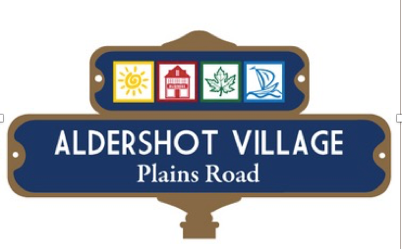 Aldershot Village BIA - Board of DirectorsMeeting MinutesThursday, Sept 14th 2017Present: Kelvin Galbraith - ChairCouncilor Rick CravenKiara Galbreath Miriam MulkewichDr. Pedlar Dr. SchargeSonia PagliusoStaff: Judy Worsley – Executive DirectorAndrea Dodd – Social Media CoordinatorPamela Wilke – Marketing/EventsRegrets: Candice Nicholson, Melissa DiamondGuests: Brian Laundry – BL Financial Consulting, Joanne Porter Exquisite Wines Call to Order at 7:30Meeting Chaired by: Kelvin GalbraithApproval of Past Minutes – Thursday, Aug 10th, 2017Motion by: Miriam MulkewichSecond by: Rick CravenMotion CarriedApproval of Agenda: Motion by: Miriam MulkewichSecond by: Inge SchargeMotion CarriedTreasurers Report – Melissa DiamondComing in to spending time with events.Will continue to provide reports and will attend meetings when she can.We may need to consider replacing her as a voting member only and she stays as treasurer as she does a fabulous job.We do have potential Board members so we will discuss at next meeting.Joanne Porter would like a Board position and we will speak to her about that.Kelvin will speak to Steve about his position.Chair Report – Kelvin GalbraithMayors Luncheon is on Nov 8thWe would like a BIA presence there so we will purchase 4 tickets for the events and Judy will confirm spots by email.Social Media ReportWebsite UpdateAldershot Harvest Market is up!They are on the COB calendar to and Tourism links to this.Newsletters:Sponsorships availableHoliday WasteAlderfestHarvest Market & Village TreeOther:Calls to confirm member contact information will begin next week now that summer holidays are over.I will be at Alderfest to tweet live the event and take lots of photos.  It will also be done on Instagram Stories.Councilor Craven ReportPublic Meeting about the Mobility Hub was well attended.City is working on a long term plan.Staff presented 2 broad concepts to about 80 people including city officials and developers.How do we do east/west routes was discussedHow high should the building be and how close to Plains Road was also discussed.Staff will come back in December with their recommendation.Bingo redevelopment, not received yet at City Hall.Sept 26 – Final presentation re: Breeze development.Annual South Aldershot Meeting – Wed, Oct 4th at 7pm St. Mathews Church.Executive Director Report – Judy Worsley.Alderfest – BIA Photo Booth will have our logo and will say ‘Shop Aldershot’Sponsorship has been a success.  New people getting engaged with the BIA.Feedback - $250 seems easy to some and too much for others.  Is asking for promotional material a good thing?We will talk about this with the events committee for future events.100 goodie bags will be handed out from the BIA.Harvest Market – Tons of excitement about this event.  It is really coming together.Farm Vendors and White Oaks store owners are very excited to be a part.There will be live music and local artists.Tents will be available and a budget will be available shortly.RBG will be starting a market next season and we will be a part of it.  They were very pleased to hear of our Pop up Market.Glenview garden may be an option to be involved in the future. Farm Vendors - contacted 37 and 2 confirmed. Much push back on this. Issue is that it’s too late in the season and still in the busy season.Mustard Seed is willing to bring veggies & fruit if they are recognized.  A bit different as they are a Co Op.Kelvin has one more option and he will give Sonia the contact and information.We will send out an eblast re: events committee members wanted to join our team.Tree Lighting – Looking for sponsorship again to help run our events.  Adding an indoor space this year for possibly a Makers Market.Beautification for White Oaks Plaza – Spoke to owner and she is not on board for this project.  She may look at it at a later date.RC - To continue with these we would need a stretch on Plains road that will not be subject to redevelopment.Judy & RC will take a look and come back with another recommendation site.Kelvin will open up the Banners conversation again with his sign contact.The Plains Road & LaSalle Banners will be looked at also.Brian “Thank you for having me” and he will join us again.   Business owners will be affected by the small business tax and this is a project of his to take this on.Dr. Scharge – Perhaps a breakfast for members on this topic would be a good idea.2 public art pieces coming in.  One at La Salle & Waterdown Road that looks like a beautiful piece but it is very large.Meeting Adjourned:   9:00am, Thank you.Next Meeting: Thursday, October 12th, 2017Please note that all information presented by Guest Speakers is to be considered confidential.